Voit lähteä mukaan joko laskettelemaan tai uimaan ja/tai vierailemaan Angry Birds Activity Parkissa.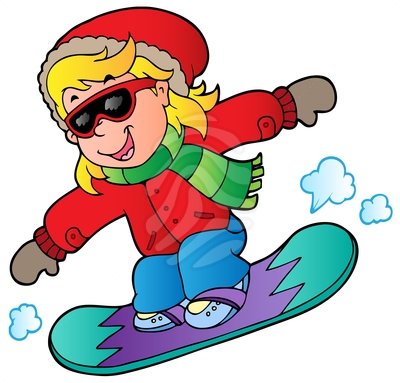 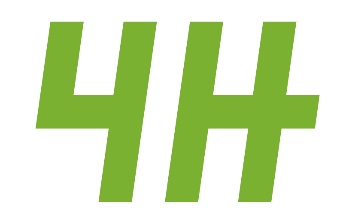 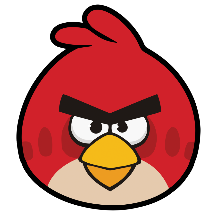 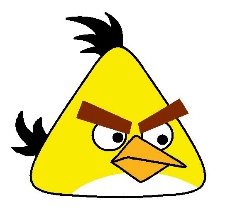 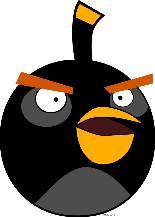 